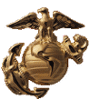 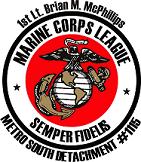 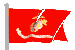  MINUTES FROM August 5, 2020  MCL METRO SOUTH DETACHMENT 1115WHERE:	VFW Norton MaProceedings were held at a new location, VFW Norton, via efforts by Fred Williams.Commandant JJ Mcgrath called meeting to order at 19:10 hrs calling upon Sergeant-at-Arms to secure the building for the start of the meeting.Acting Sergeant-at-Arms secured the quarters and announced he was satisfied all that were present were authorized to be there. Pledge of Allegiance was then recited by the Detachment Marines.There were 10 Marines Present for the meeting.Commandant JJ Mcgrath recited the opening prayer. Commandant JJ Mcgrath called for Sergeant-at-Arms to declare the meeting open for conduct of official business.Commandant JJ Mcgrath called roll call of the detachment’s officers: New MembersOne new member, Gary Cameron. Motion made to accept membership, seconded and passed.  Correspondence 7noneSickness 9noneReports 6, 8, 10Minutes available for March motion made to accept, seconded and passedPaymaster report available, balance $3,610,84. Chaplain mentioned rituals and honorsOLD BUSINESS: Standing committees 11/12:HONOR GUARDReport made by Roger/JJ . Easton VFW cleaned outQUARTERNASTERReport made by FredBirthday BallJJ to schedule with Sharon Community center and Layfette ScholarshipJohn reported last presentation to Oliver Ames studentSuggested  Julie and Dave McPhillips decide what school to approachRik will send letter, John will follow up when McPhillips decideOCYMNothing new to reportFund RaisernoneGary Cameron introduced himselfUNFINISHED BUSINESS 13:noneNEW BUSINESS 14:NAGOOD OF THE LEAGUE 16NANext Meeting is Wednesday September 2  1, 2020. The start time for the meeting will be at 1900 at Norton VFW. Commandant JJ Mcgrath called for moment of silence for deceased members.Commandant JJ Mcgrath called for Sergeant-at-arms to retire the colors.Sergeant-at-Arms called for hand salute.Commandant JJ Mcgrath read closing prayer.Commandant JJ Mcgrath called for Sergeant-at-Arms to officially close the meetingSergeant-at-Arms declared the meeting officially over.Commandant JJ Mcgrath ended meeting at 2000  hrs with 1 rap of the gavel.Respectfully submittedRik CoffmanActing AdjutantPositionName  PresentExcused  Commandant JJ Mcgrath X Sr Vice Commandant Rik Coffman  X Jr Vice commandantPatrick BallingerX Judge Advocate Fred WilliamsX AdjutantActing Rik CoffmanX Paymaster Ron HillX Chaplain Roger Hoffman X Sergeant at Arms Quartermaster Fred WilliamsX WebmasterActing Rik CoffmanX Honor Guard Captain JJ McGrathX Past Commandant Rik CoffmanX